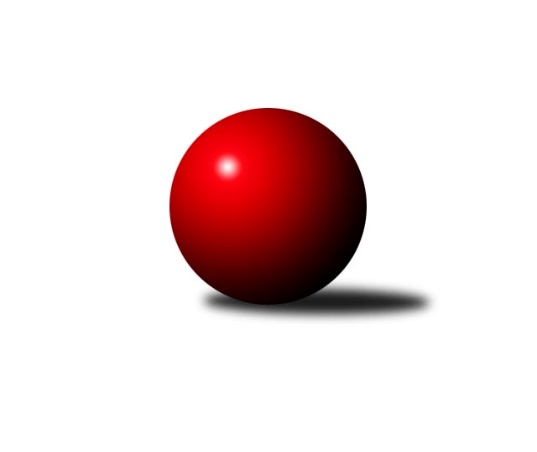 Č.5Ročník 2016/2017	16.10.2016Nejlepšího výkonu v tomto kole: 3420 dosáhlo družstvo: TJ Lokomotiva Ústí n. L. 3.KLM B 2016/2017Výsledky 5. kolaSouhrnný přehled výsledků:TJ Sparta Kutná Hora	- TJ Kuželky Česká Lípa 	2:6	3223:3298	11.5:12.5	15.10.TJ Sokol Tehovec 	- KK Hvězda Trnovany B	5:3	3153:3032	15.0:9.0	15.10.TJ Sokol Praha-Vršovice	- SK Žižkov Praha	2:6	2887:3087	7.5:16.5	15.10.TJ Teplice Letná	- Spartak Rokytnice nad Jizerou	3:5	3090:3157	9.5:14.5	15.10.SKK Jičín B	- TJ Lokomotiva Trutnov 	3:5	3192:3250	11.0:13.0	15.10.TJ Lokomotiva Ústí n. L. 	- KK Konstruktiva Praha  B	7:1	3420:3357	14.0:10.0	15.10.TJ Teplice Letná	- TJ Lokomotiva Ústí n. L. 	6:2	3160:3082	13.5:10.5	16.10.Tabulka družstev:	1.	TJ Sokol Tehovec	5	5	0	0	28.0 : 12.0 	70.0 : 50.0 	 3328	10	2.	Spartak Rokytnice nad Jizerou	5	4	0	1	29.0 : 11.0 	73.0 : 47.0 	 3242	8	3.	TJ Kuželky Česká Lípa	5	4	0	1	27.0 : 13.0 	63.0 : 57.0 	 3216	8	4.	TJ Lokomotiva Trutnov	5	4	0	1	26.0 : 14.0 	69.0 : 51.0 	 3263	8	5.	TJ Lokomotiva Ústí n. L.	5	3	0	2	25.0 : 15.0 	68.5 : 51.5 	 3170	6	6.	TJ Teplice Letná	5	3	0	2	22.0 : 18.0 	57.0 : 63.0 	 3180	6	7.	SK Žižkov Praha	5	3	0	2	21.0 : 19.0 	69.0 : 51.0 	 3175	6	8.	SKK Jičín B	5	1	0	4	15.0 : 25.0 	57.0 : 63.0 	 3335	2	9.	KK Hvězda Trnovany B	5	1	0	4	15.0 : 25.0 	50.5 : 69.5 	 3120	2	10.	KK Konstruktiva Praha  B	5	1	0	4	12.0 : 28.0 	55.0 : 65.0 	 3220	2	11.	TJ Sparta Kutná Hora	5	1	0	4	11.0 : 29.0 	49.5 : 70.5 	 3195	2	12.	TJ Sokol Praha-Vršovice	5	0	0	5	9.0 : 31.0 	38.5 : 81.5 	 2987	0Podrobné výsledky kola:	 TJ Sparta Kutná Hora	3223	2:6	3298	TJ Kuželky Česká Lípa 	Petr Dus	127 	 136 	 125 	146	534 	 1:3 	 573 	 141	140 	 150	142	Vladimír Ludvík	Tomáš Jelínek	145 	 133 	 116 	127	521 	 3:1 	 508 	 141	114 	 131	122	Marek Kyzivát	Dalibor Mierva	128 	 139 	 129 	136	532 	 3.5:0.5 	 510 	 128	121 	 126	135	Martin Najman	Vladimír Holý	149 	 139 	 144 	127	559 	 1:3 	 599 	 144	150 	 155	150	Miroslav Malý	Michal Hrčkulák	131 	 139 	 121 	140	531 	 2:2 	 539 	 135	133 	 144	127	Petr Steinz	Dušan Hrčkulák	143 	 130 	 145 	128	546 	 1:3 	 569 	 136	133 	 146	154	Josef Rubanickýrozhodčí: Nejlepší výkon utkání: 599 - Miroslav Malý	 TJ Sokol Tehovec 	3153	5:3	3032	KK Hvězda Trnovany B	Jiří Šťastný	126 	 133 	 130 	123	512 	 2:2 	 564 	 122	159 	 129	154	Petr Fabian	Jakub Šmidlík *1	113 	 128 	 137 	122	500 	 1:3 	 514 	 130	129 	 127	128	Petr Petřík	David Novák *2	122 	 105 	 113 	120	460 	 1:3 	 527 	 119	131 	 152	125	Bohumil Navrátil	Petr Šmidlík	151 	 142 	 124 	132	549 	 4:0 	 445 	 102	109 	 112	122	Ondřej Koblih *3	Petr Seidl	127 	 144 	 127 	138	536 	 3:1 	 488 	 118	115 	 112	143	Vratislav Kubita	Jaroslav Procházka	160 	 148 	 150 	138	596 	 4:0 	 494 	 122	117 	 120	135	Petr Kubitarozhodčí: střídání: *1 od 35. hodu Martin Hrouda, *2 od 61. hodu Martin Bílek, *3 od 61. hodu Josef ŠimáčekNejlepší výkon utkání: 596 - Jaroslav Procházka	 TJ Sokol Praha-Vršovice	2887	2:6	3087	SK Žižkov Praha	Zbyněk Vilímovský	126 	 130 	 127 	126	509 	 1:3 	 523 	 116	138 	 142	127	Petr Veverka	Antonín Krejza	111 	 107 	 123 	128	469 	 0:4 	 533 	 125	135 	 138	135	Jiří Zetek	Jiří Jabůrek	124 	 132 	 133 	120	509 	 2.5:1.5 	 510 	 142	124 	 124	120	Martin Beran	Jiří Rejthárek	122 	 119 	 122 	122	485 	 1:3 	 529 	 134	130 	 118	147	Josef Kašpar	Karel Holada	111 	 107 	 90 	111	419 	 0:4 	 523 	 132	125 	 140	126	František Rusín	Pavel Grygar	127 	 126 	 123 	120	496 	 3:1 	 469 	 126	115 	 128	100	Stanislav Schuhrozhodčí: Nejlepší výkon utkání: 533 - Jiří Zetek	 TJ Teplice Letná	3090	3:5	3157	Spartak Rokytnice nad Jizerou	David Bouša	127 	 135 	 119 	148	529 	 1:3 	 551 	 130	145 	 153	123	Slavomír Trepera	Alexandr Trpišovský	139 	 117 	 128 	139	523 	 2:2 	 514 	 124	122 	 131	137	Štěpán Kvapil	Luděk Gühl	109 	 116 	 109 	125	459 	 0:4 	 532 	 134	143 	 125	130	Zdeněk st. Novotný st.	Lukáš Hanzlík	133 	 143 	 121 	147	544 	 3:1 	 520 	 129	118 	 148	125	Petr Janouch	Jan Filip	104 	 115 	 136 	118	473 	 1.5:2.5 	 487 	 140	116 	 113	118	Jan Mařas	Jan Hybš	154 	 154 	 132 	122	562 	 2:2 	 553 	 130	149 	 140	134	Milan Valášekrozhodčí: Nejlepší výkon utkání: 562 - Jan Hybš	 SKK Jičín B	3192	3:5	3250	TJ Lokomotiva Trutnov 	Jaroslav Soukup *1	104 	 122 	 124 	105	455 	 0:4 	 521 	 133	127 	 125	136	Marek Plšek	Vladimír Pavlata	133 	 155 	 136 	152	576 	 3:1 	 557 	 125	146 	 151	135	David Ryzák	Martin Mazáček	137 	 137 	 138 	129	541 	 2.5:1.5 	 526 	 137	128 	 142	119	Marek Žoudlík	Tomáš Pavlata	144 	 144 	 131 	142	561 	 2.5:1.5 	 530 	 144	114 	 136	136	Miroslav Kužel	Jaroslav Kříž	118 	 135 	 135 	137	525 	 1:3 	 574 	 157	162 	 115	140	Roman Straka	Vladimír Řehák	125 	 136 	 142 	131	534 	 2:2 	 542 	 140	130 	 131	141	Michal Vlčekrozhodčí: střídání: *1 od 56. hodu Ladislav KřivkaNejlepší výkon utkání: 576 - Vladimír Pavlata	 TJ Lokomotiva Ústí n. L. 	3420	7:1	3357	KK Konstruktiva Praha  B	Radek Jalovecký	125 	 141 	 161 	152	579 	 1:3 	 599 	 143	148 	 149	159	Pavel Vymazal	Martin st. Zahálka st.	162 	 160 	 152 	146	620 	 4:0 	 554 	 136	142 	 138	138	Miroslav Šnejdar st.	Jiří Šípek	126 	 159 	 129 	130	544 	 2:2 	 538 	 136	135 	 146	121	Václav Posejpal	Miroslav Wedlich	147 	 135 	 148 	139	569 	 3:1 	 563 	 140	150 	 140	133	Jakub Hlava	Milan Grejtovský	153 	 123 	 120 	144	540 	 2:2 	 538 	 126	146 	 140	126	Jaroslav st. Pleticha st.	Tomáš Vrána	145 	 125 	 132 	166	568 	 2:2 	 565 	 138	141 	 136	150	Stanislav Veseckýrozhodčí: Nejlepší výkon utkání: 620 - Martin st. Zahálka st.	 TJ Teplice Letná	3160	6:2	3082	TJ Lokomotiva Ústí n. L. 	David Bouša	121 	 111 	 118 	134	484 	 2.5:1.5 	 499 	 121	110 	 142	126	Miroslav Wedlich	Jan Filip	136 	 126 	 159 	135	556 	 4:0 	 466 	 135	113 	 104	114	Milan Grejtovský *1	Alexandr Trpišovský	122 	 149 	 117 	117	505 	 1:3 	 518 	 134	126 	 118	140	Martin st. Zahálka st.	Luděk Gühl	119 	 136 	 152 	134	541 	 1:3 	 540 	 134	138 	 126	142	Jiří Šípek	Jan Hybš	124 	 134 	 123 	150	531 	 2:2 	 529 	 131	131 	 137	130	Tomáš Vrána	Lukáš Hanzlík	131 	 155 	 142 	115	543 	 3:1 	 530 	 116	150 	 136	128	Radek Jaloveckýrozhodčí: střídání: *1 od 91. hodu Josef RohlenaNejlepší výkon utkání: 556 - Jan FilipPořadí jednotlivců:	jméno hráče	družstvo	celkem	plné	dorážka	chyby	poměr kuž.	Maximum	1.	Jaroslav Procházka 	TJ Sokol Tehovec 	600.44	392.7	207.8	1.3	3/3	(614)	2.	Petr Mařas 	Spartak Rokytnice nad Jizerou	568.50	365.5	203.0	2.5	2/3	(603)	3.	Miroslav Malý 	TJ Kuželky Česká Lípa 	567.67	364.8	202.8	1.7	3/4	(599)	4.	Vladimír Pavlata 	SKK Jičín B	564.89	373.3	191.6	6.8	3/3	(579)	5.	Pavel Vymazal 	KK Konstruktiva Praha  B	564.75	362.3	202.5	2.8	4/4	(599)	6.	Petr Šmidlík 	TJ Sokol Tehovec 	563.50	375.8	187.8	4.0	2/3	(569)	7.	Martin Bergerhof 	KK Hvězda Trnovany B	561.00	391.0	170.0	7.0	2/3	(585)	8.	Roman Straka 	TJ Lokomotiva Trutnov 	558.75	383.5	175.3	2.3	4/4	(580)	9.	Štěpán Kvapil 	Spartak Rokytnice nad Jizerou	558.33	371.7	186.7	2.5	2/3	(632)	10.	Jaroslav Kříž 	SKK Jičín B	555.44	362.1	193.3	3.2	3/3	(576)	11.	Martin Hrouda 	TJ Sokol Tehovec 	555.00	361.0	194.0	4.7	3/3	(595)	12.	Josef Kašpar 	SK Žižkov Praha	553.00	361.5	191.5	1.5	2/2	(572)	13.	Petr Fabian 	KK Hvězda Trnovany B	553.00	370.6	182.4	3.9	3/3	(601)	14.	Martin Mazáček 	SKK Jičín B	552.44	370.8	181.7	4.2	3/3	(564)	15.	Tomáš Pavlata 	SKK Jičín B	552.17	381.3	170.8	5.7	2/3	(583)	16.	Marek Žoudlík 	TJ Lokomotiva Trutnov 	551.25	362.8	188.5	4.3	4/4	(580)	17.	Jaroslav Soukup 	SKK Jičín B	551.00	378.3	172.7	8.3	3/3	(567)	18.	Jiří Barbora 	TJ Sparta Kutná Hora	550.50	365.3	185.3	2.8	4/4	(581)	19.	Petr Seidl 	TJ Sokol Tehovec 	549.83	368.8	181.0	7.3	2/3	(567)	20.	Dušan Hrčkulák 	TJ Sparta Kutná Hora	549.17	364.8	184.3	4.7	3/4	(564)	21.	Martin Bílek 	TJ Sokol Tehovec 	548.50	364.3	184.3	3.3	2/3	(558)	22.	Jan Hybš 	TJ Teplice Letná	547.63	366.8	180.9	4.4	4/4	(598)	23.	Zdeněk st. Novotný  st.	Spartak Rokytnice nad Jizerou	547.44	368.2	179.2	3.1	3/3	(587)	24.	Tomáš Vrána 	TJ Lokomotiva Ústí n. L. 	546.63	364.8	181.9	4.6	4/4	(583)	25.	Vladimír Ludvík 	TJ Kuželky Česká Lípa 	541.50	361.6	179.9	3.1	4/4	(573)	26.	Václav Posejpal 	KK Konstruktiva Praha  B	541.13	366.9	174.3	4.1	4/4	(559)	27.	Michal Hrčkulák 	TJ Sparta Kutná Hora	539.63	372.6	167.0	5.9	4/4	(561)	28.	Josef Rubanický 	TJ Kuželky Česká Lípa 	538.50	353.1	185.4	4.1	4/4	(572)	29.	Radek Jalovecký 	TJ Lokomotiva Ústí n. L. 	538.50	364.2	174.3	2.7	3/4	(582)	30.	Milan Valášek 	Spartak Rokytnice nad Jizerou	538.17	352.5	185.7	2.5	3/3	(591)	31.	Petr Janouch 	Spartak Rokytnice nad Jizerou	537.00	362.2	174.8	5.6	3/3	(609)	32.	Vladimír Holý 	TJ Sparta Kutná Hora	537.00	364.0	173.0	4.3	4/4	(563)	33.	Tomáš Ryšavý 	TJ Lokomotiva Trutnov 	536.67	356.7	180.0	4.7	3/4	(555)	34.	Milan Grejtovský 	TJ Lokomotiva Ústí n. L. 	535.67	345.5	190.2	3.2	3/4	(612)	35.	Slavomír Trepera 	Spartak Rokytnice nad Jizerou	534.50	349.5	185.0	4.5	2/3	(551)	36.	Martin st. Zahálka  st.	TJ Lokomotiva Ústí n. L. 	534.38	357.6	176.8	6.0	4/4	(620)	37.	Martin Najman 	TJ Kuželky Česká Lípa 	534.00	356.4	177.6	3.5	4/4	(563)	38.	Jakub Hlava 	KK Konstruktiva Praha  B	533.75	369.3	164.5	7.0	4/4	(563)	39.	Arnošt Nedbal 	KK Konstruktiva Praha  B	533.67	363.2	170.5	6.5	3/4	(553)	40.	Jan Filip 	TJ Teplice Letná	532.63	358.4	174.3	5.3	4/4	(571)	41.	Jiří Zetek 	SK Žižkov Praha	532.00	346.0	186.0	3.3	2/2	(564)	42.	Lukáš Hanzlík 	TJ Teplice Letná	531.13	357.5	173.6	3.9	4/4	(555)	43.	František Rusín 	SK Žižkov Praha	531.00	359.4	171.6	3.4	2/2	(561)	44.	Marek Plšek 	TJ Lokomotiva Trutnov 	530.75	359.0	171.8	4.3	4/4	(554)	45.	Stanislav Schuh 	SK Žižkov Praha	530.25	350.6	179.6	3.9	2/2	(551)	46.	Alexandr Trpišovský 	TJ Teplice Letná	530.00	355.8	174.2	5.3	3/4	(546)	47.	Jiří Šípek 	TJ Lokomotiva Ústí n. L. 	529.88	353.6	176.3	4.4	4/4	(561)	48.	David Bouša 	TJ Teplice Letná	529.88	355.3	174.6	6.3	4/4	(557)	49.	Jiří Šťastný 	TJ Sokol Tehovec 	529.50	368.8	160.8	4.0	2/3	(548)	50.	Stanislav Vesecký 	KK Konstruktiva Praha  B	528.88	368.1	160.8	7.4	4/4	(565)	51.	Martin Beran 	SK Žižkov Praha	526.83	358.7	168.2	4.8	2/2	(537)	52.	Radek Kandl 	KK Hvězda Trnovany B	526.83	361.5	165.3	5.8	2/3	(550)	53.	Bohumil Navrátil 	KK Hvězda Trnovany B	526.67	342.8	183.8	3.3	2/3	(544)	54.	Petr Steinz 	TJ Kuželky Česká Lípa 	526.63	350.4	176.3	5.4	4/4	(541)	55.	Petr Kotek 	TJ Lokomotiva Trutnov 	526.00	365.0	161.0	9.7	3/4	(538)	56.	Pavel Grygar 	TJ Sokol Praha-Vršovice	524.83	355.0	169.8	6.8	3/3	(550)	57.	David Novák 	TJ Sokol Tehovec 	523.50	353.5	170.0	6.0	2/3	(538)	58.	Dalibor Mierva 	TJ Sparta Kutná Hora	523.00	355.8	167.3	4.5	4/4	(558)	59.	Jan Mařas 	Spartak Rokytnice nad Jizerou	522.33	352.8	169.6	7.9	3/3	(589)	60.	Marek Kyzivát 	TJ Kuželky Česká Lípa 	520.50	353.5	167.0	4.2	3/4	(535)	61.	Luděk Gühl 	TJ Teplice Letná	519.75	349.5	170.3	8.6	4/4	(541)	62.	Vratislav Kubita 	KK Hvězda Trnovany B	518.44	354.7	163.8	5.7	3/3	(562)	63.	Petr Kubita 	KK Hvězda Trnovany B	515.89	353.8	162.1	6.1	3/3	(571)	64.	Jaroslav st. Pleticha  st.	KK Konstruktiva Praha  B	515.67	359.8	155.8	9.0	3/4	(557)	65.	Zbyněk Vilímovský 	TJ Sokol Praha-Vršovice	514.22	347.4	166.8	6.4	3/3	(539)	66.	Jiří Jabůrek 	TJ Sokol Praha-Vršovice	512.00	346.5	165.5	7.5	2/3	(515)	67.	Jiří Rejthárek 	TJ Sokol Praha-Vršovice	511.89	359.6	152.3	8.1	3/3	(541)	68.	Luboš Kocmich 	SK Žižkov Praha	509.00	351.0	158.0	7.5	2/2	(527)	69.	Martin Šveda 	TJ Sokol Praha-Vršovice	503.00	348.2	154.8	7.5	3/3	(523)	70.	Petr Dus 	TJ Sparta Kutná Hora	492.67	337.0	155.7	10.5	3/4	(540)	71.	Antonín Krejza 	TJ Sokol Praha-Vršovice	474.33	332.7	141.7	10.7	2/3	(489)	72.	Martin Šmejkal 	TJ Sokol Praha-Vršovice	460.50	324.5	136.0	13.0	2/3	(493)		Petr Kolář 	SKK Jičín B	576.00	391.0	185.0	11.0	1/3	(576)		Jiří Kapucián 	SKK Jičín B	567.00	407.0	160.0	4.0	1/3	(567)		Vladimír Řehák 	SKK Jičín B	566.33	369.7	196.7	4.7	1/3	(622)		Jan Pašek  ml.	Spartak Rokytnice nad Jizerou	562.33	387.3	175.0	4.0	1/3	(574)		Michal Vlček 	TJ Lokomotiva Trutnov 	559.50	366.5	193.0	2.0	2/4	(577)		Petr Holý 	TJ Lokomotiva Trutnov 	556.00	364.0	192.0	2.0	1/4	(556)		Roman Bureš 	SKK Jičín B	550.00	356.0	194.0	4.0	1/3	(550)		Jakub Šmidlík 	TJ Sokol Tehovec 	543.00	365.5	177.5	3.0	1/3	(550)		Miroslav Kužel 	TJ Lokomotiva Trutnov 	541.50	363.8	177.8	7.3	2/4	(565)		Leoš Vobořil 	TJ Sparta Kutná Hora	541.00	388.0	153.0	6.0	1/4	(541)		Josef Rohlena 	TJ Lokomotiva Ústí n. L. 	537.50	359.5	178.0	5.0	2/4	(565)		Miroslav Wedlich 	TJ Lokomotiva Ústí n. L. 	534.00	363.5	170.5	5.0	2/4	(569)		Aleš Kotek 	TJ Lokomotiva Trutnov 	531.00	352.0	179.0	6.0	1/4	(531)		Miroslav Šnejdar  st.	KK Konstruktiva Praha  B	528.00	360.0	168.0	7.0	2/4	(554)		David Ryzák 	TJ Lokomotiva Trutnov 	527.50	363.0	164.5	7.5	2/4	(557)		Jiří Slabý 	TJ Kuželky Česká Lípa 	527.00	352.0	175.0	4.0	1/4	(527)		Ondřej Koblih 	KK Hvězda Trnovany B	526.00	357.5	168.5	8.0	1/3	(526)		Jiří Halfar 	TJ Sparta Kutná Hora	523.00	369.0	154.0	11.0	1/4	(523)		Petr Veverka 	SK Žižkov Praha	522.00	373.3	148.7	8.0	1/2	(531)		Tomáš Jelínek 	TJ Sparta Kutná Hora	521.00	355.0	166.0	9.0	1/4	(521)		Petr Petřík 	KK Hvězda Trnovany B	514.00	351.0	163.0	9.0	1/3	(514)		Štěpán Kunc 	TJ Lokomotiva Ústí n. L. 	491.00	328.0	163.0	8.0	1/4	(491)		Josef Jiřínský 	TJ Teplice Letná	484.00	345.0	139.0	7.0	1/4	(484)		Karel Holada 	TJ Sokol Praha-Vršovice	425.67	319.3	106.3	20.7	1/3	(436)Sportovně technické informace:Starty náhradníků:registrační číslo	jméno a příjmení 	datum startu 	družstvo	číslo startu4270	Radek Jalovecký	16.10.2016	TJ Lokomotiva Ústí n. L. 	5x16026	Petr Fabian	15.10.2016	KK Hvězda Trnovany B	5x
Hráči dopsaní na soupisku:registrační číslo	jméno a příjmení 	datum startu 	družstvo	Program dalšího kola:6. kolo22.10.2016	so	9:00	Spartak Rokytnice nad Jizerou - TJ Lokomotiva Ústí n. L. 	22.10.2016	so	9:00	TJ Sparta Kutná Hora - TJ Sokol Tehovec 	22.10.2016	so	10:00	TJ Lokomotiva Trutnov  - TJ Teplice Letná	22.10.2016	so	13:30	SK Žižkov Praha - SKK Jičín B	22.10.2016	so	14:00	KK Hvězda Trnovany B - TJ Sokol Praha-Vršovice	22.10.2016	so	15:30	TJ Kuželky Česká Lípa  - KK Konstruktiva Praha  B	Nejlepší šestka kola - absolutněNejlepší šestka kola - absolutněNejlepší šestka kola - absolutněNejlepší šestka kola - absolutněNejlepší šestka kola - dle průměru kuželenNejlepší šestka kola - dle průměru kuželenNejlepší šestka kola - dle průměru kuželenNejlepší šestka kola - dle průměru kuželenNejlepší šestka kola - dle průměru kuželenPočetJménoNázev týmuVýkonPočetJménoNázev týmuPrůměr (%)Výkon1xMartin st. Zahálka st.Ústí n/L.6201xMartin st. Zahálka st.Ústí n/L.111.356201xPavel VymazalKonstruktiva B5995xJaroslav ProcházkaTehovec110.885962xMiroslav MalýČ. Lípa5991xMiroslav MalýČ. Lípa110.285995xJaroslav ProcházkaTehovec5962xPavel VymazalKonstruktiva B107.585992xRadek JaloveckýÚstí n/L.5792xJan HybšTeplice106.845621xVladimír PavlataJičín B5761xVladimír LudvíkČ. Lípa105.5573